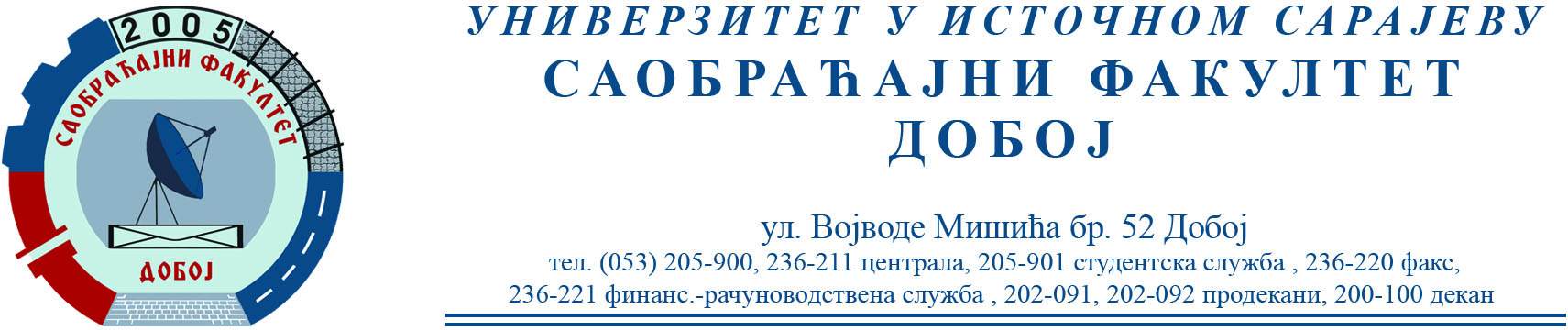 САОБРАЋАЈНИ ТЕРМИНАЛИПотписивање индекса за присуство предавањима и вјежбама из наведеног предмета биће обављено 26.1.2022. у 10 сати (сала 13).Датум: 25.1.2022.                                                                         Предметни наставник                                                                                                      Проф. др Бојан МАРИЋ